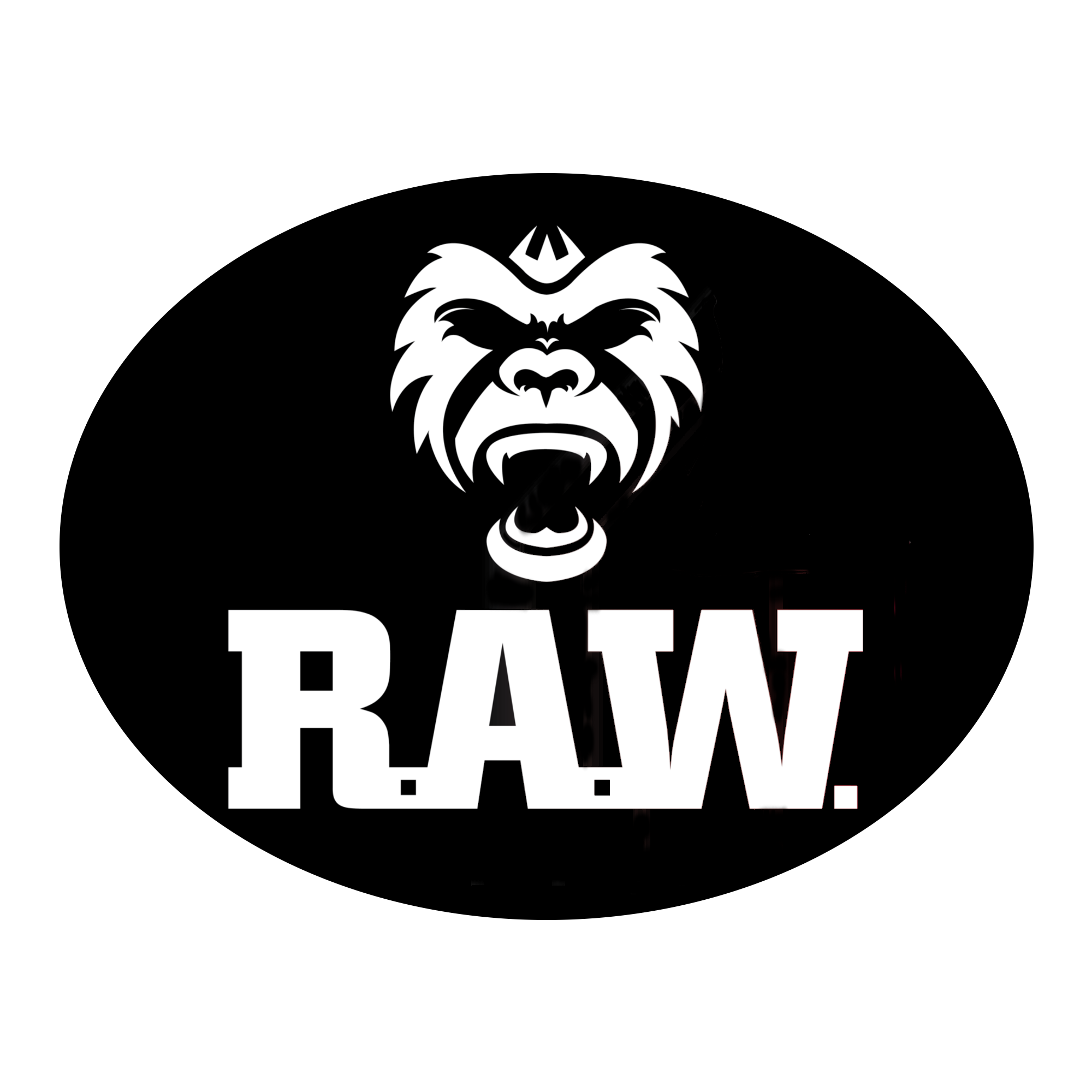 WARNING, THIS AGREEMENT IS A LEGAL CONTRACT BINDING UPON YOU. BY SIGNING THIS YOU ARE WAIVING CERTAIN LEGAL RIGHTS AND YOU GIVE UP THE RIGHT TO SUE.In consideration for being allowed to register for and participate in any way in the activities of Aim High Youth Football Camp, I acknowledge, appreciate, and agree that:1)	UNDERSTANDING AND ACKNOWLEDGEMENT OF RISK: I understand and acknowledge that the activity I am voluntarily engaging in, namely the sport of full contact football and all associated training and conditioning exercises, is potentially dangerous and bears certain known and unanticipated risks that may result in injury, illness, disease, death, other physical and mental damage to the participants and spectators, or may cause loss of or damage to property. I also understand and acknowledge that my participation in these activities and their associated risks may result in personal claims against me by third parties; and,2)	PERSONAL RESPONSIBILITY: No one is forcing me to participate in any specific activity and I freely choose to participate in spite of the risks. If I do not completely understand and/or if I do not have complete confidence in the use of any equipment or the ability of any instructor to explain and demonstrate and clarify any misunderstanding so I can fully understand what is expected of me before I proceed, it is my sole responsibility to opt out of any exercise. My very participation will demonstrate my acceptance of complete personal responsibility for every decision, action or inaction I take, including the subsequent consequences. During this activity I will think before I act in order to avoid, moderate or eliminate the risk; and,3)	I willingly agree to comply with the stated and customary terms, rules and conditions for participation. If I observe any unusual significant hazard during my presence or participation, I will remove myself from participation and bring such to the attention of the nearest official immediately; and,4)	WAIVER, RELEASE, DISCHARGE AND INDEMNIFICATION:  I hereby acknowledge, assume and accept sole personal responsibility for all the risks I may be confronting during my participation in Aim High Youth Football Camp and all its associated activities. Intending to be legally bound, I do hereby for myself, my heirs, executors, and administrators, forever release, discharge and indemnify AIM HIGH YOUTH FOOTBALL CAMP, including any affiliates, their officers, directors, employees, agents, instructors, assistants, contractors, property owners, equipment suppliers, course organizers and any other associated persons or entities from ANY AND ALL LIABILITY, CLAIMS, DEMANDS, ACTIONS, OR RIGHTS OF ACTIONS which are related to, arise out of, or are in any way connected to my participation in any activity associated with or related to AIM HIGH YOUTH FOOTBALL CAMP. This specifically includes but is not limited to what may be considered to be inferred, or deemed acts of negligence or omissions of AIM HIGH YOUTH FOOTBALL CAMP for ANY AND ALL INJURY, ILLNESS, DISEASE, DEATH OR OTHER DAMAGE OR LOSS TO MYSELF OR MY PROPERTY. As evidenced by the signature below, I fully understand, acknowledge and accept that, if anyone is injured in any way or killed or property is damaged or lost, I forever waive, and both knowingly and willingly give up all rights to take action against, claim or file a lawsuit against AIM HIGH YOUTH FOOTBALL CAMP, even if AIM HIGH YOUTH FOOTBALL CAMP is deemed to have negligently caused bodily harm, death and damage or loss of property; and,5)	ACKNOWLEDGEMENT AND ACCEPTANCE OF THE LEGAL EFFECTS OF THIS AGREEMENT: I have read and fully understand this waiver and release of liability agreement and acknowledge that I  have given up certain legal rights. I FULLY UNDERSTAND ITS TERMS, AND SIGN IT FREELY AND VOLUNTARILY WITHOUT ANY INDUCEMENT.PARTICIPANT’S NAME:				D.O.B.:			AHC#:			Allergies, physical limitations or health concerns:EMERGENCY CONTACT INFORMATION: Name_________________________ Tel_________________FOR PARTICIPANTS OF MINORITY AGE CHILDREN (UNDER 18 AT TIME OF REGISTRATION)I HEREBY CERTIFY as the parent or legal guardian of the above participant, that I consent and agree to his/her release as provided above  and, for myself, my heirs, executors and administrators, I release and agree to indemnify  AIM HIGH YOUTH FOOTBALL CAMP from any and all liabilities, claims or actions incident to, or arising out of, my minor child’s involvement or participation in these programs as provided above:________________________________     ________________    ___________________________________PARENT/GUARDIAN (Signature)                                (Date)                           Witness (Signature)Name (print clearly)						          Name (print clearly)__________________________________________                            _____________________________